twelve apostles precinct redevelopment project map	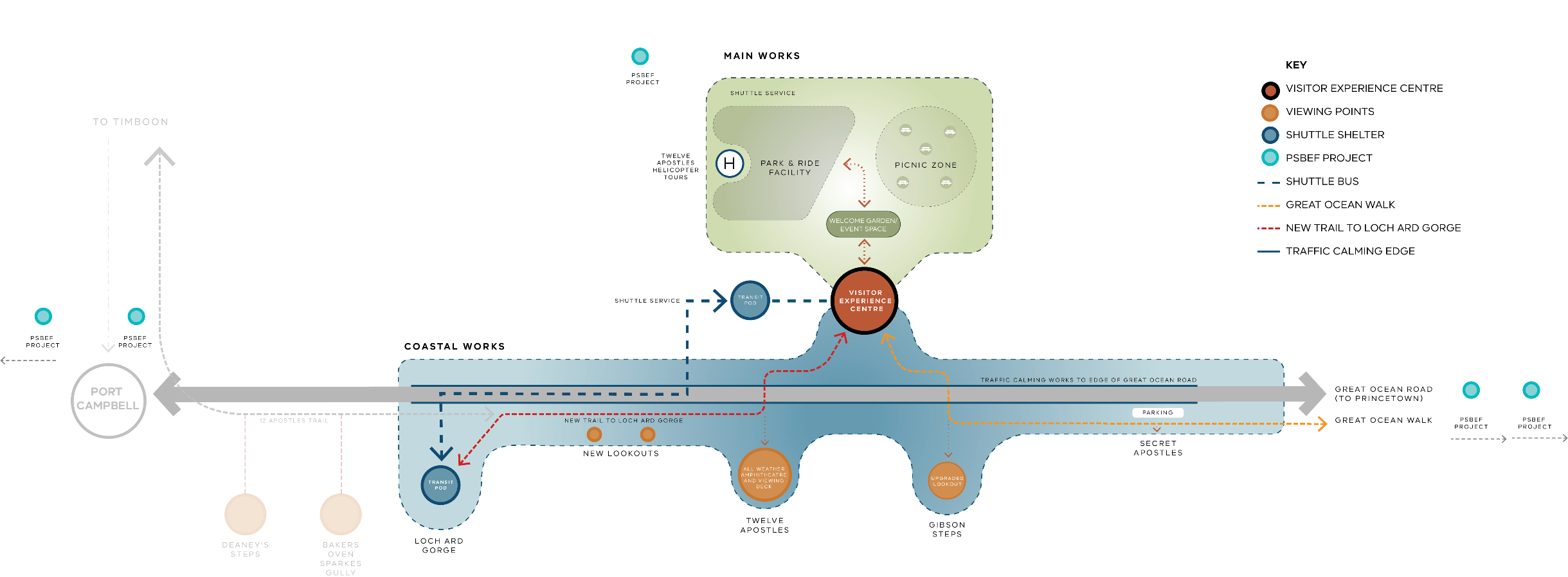 